Конкурс чтецов «Карнавальная маска»Разработчик идеи – учитель-дефектолог, учитель-логопед Чернова Н.АИтоговое мероприятие «Маска, маска - повернись»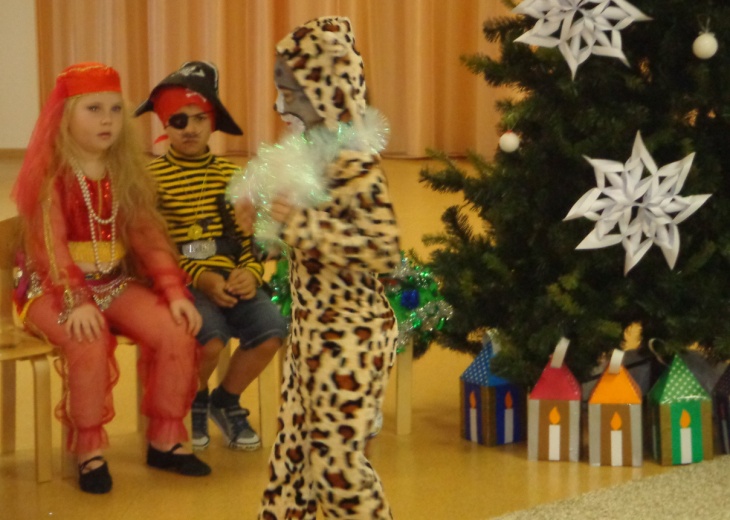 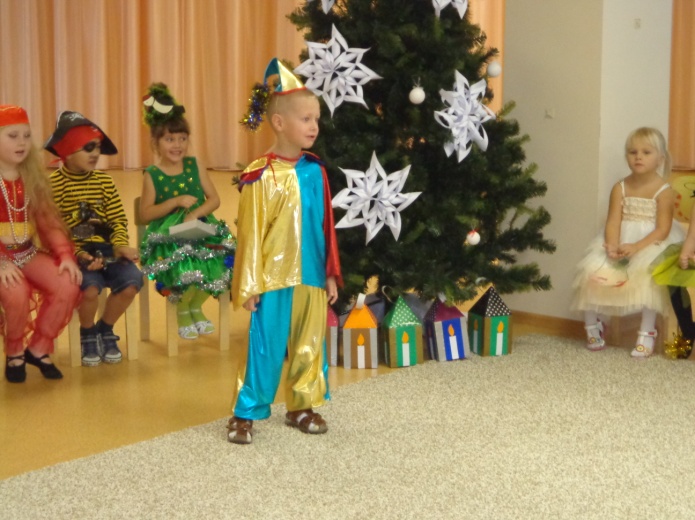 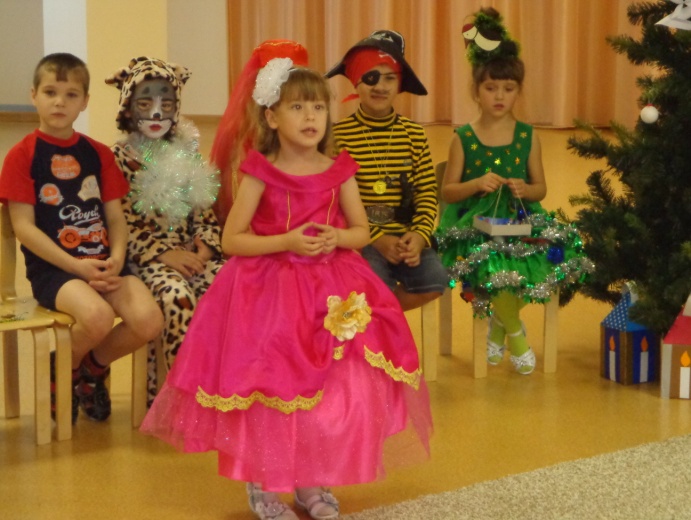 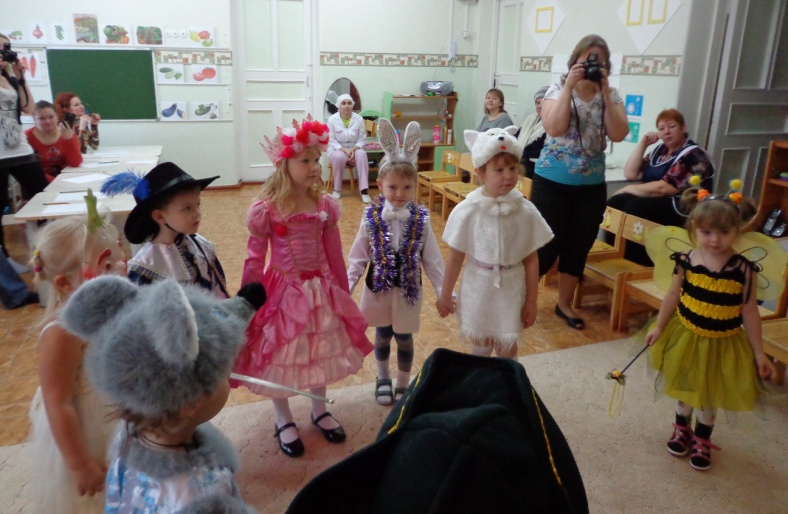 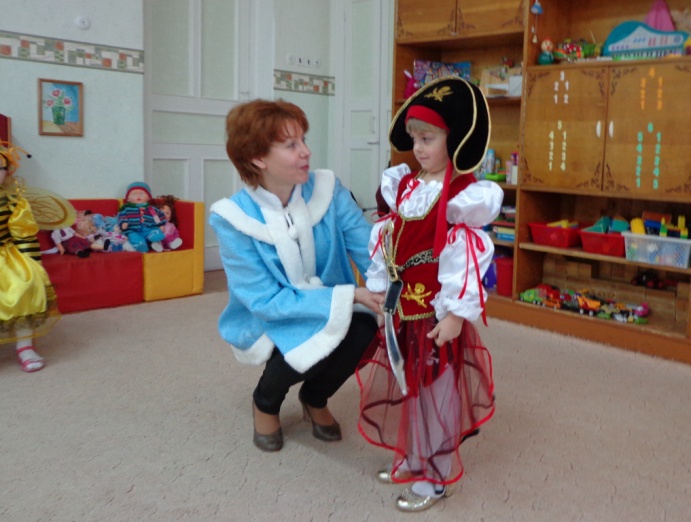 Участники – группы компенсирующей направленностиЗадание Предварительная работаУсловия проведения конкурсаСтаршие группы – «Гномики», «Рябинка»Подготовительная группа – «Ромашка»Найти и выучить стихотворение о новогоднем персонаже, карнавальной маске, подготовить костюм  для яркого представления тематики своего стихотворенияИзучение лексической темы «Новогодний праздник» Конкурс проводится в 2 тура:1 тур – все дети читают свои стихотворения в группах, дети и родители групп выбирают 3-4х лучших чтецов для выступления в финальном туре. Остальные дети получают благодарности за участие.2 тур – лучшие чтецы групп читают стихотворения на итоговом мероприятии «Маска, маска – повернись!». Победители награждаются грамотами, остальные участники – благодарностями.Предварительная работа в группахПодготовка участниковРабота с родителямиОтветственность на праздникеУкрашение группы к Новогоднему празднику.Беседы на тему: «Что такое карнавал», «Какие бывают карнавальные маски», «Почему Новый год – это карнавал».Предварительная работа с финалистами (эмоциональность и выразительное чтение стихотворений).Контроль за подготовкой ребёнка к финальному туру (костюм, внешний вид)Приглашение на итоговое мероприятиеПривлечение родителей в качестве жюри конкурсаВедущий конкурса чтецовучитель-дефектолог Чернова Н.А. Воспитатели – помогают в оформлении зала для конкурса.Музыкальный руководитель – музыкальное сопровождение. 